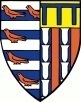 PEMBROKE COLLEGE · CAMBRIDGEPostcode CB2 1RF     Telephone (01223) 338100REHABILITATION OF OFFENDERS ACT 1974REHABILITATION OF OFFENDERS ACT 1974REHABILITATION OF OFFENDERS ACT 1974Please note: This form will be separated from your application and seen by HR only in the strictest confidence.Applications from ex-offenders are welcomed and will be considered on their merit. Convictions that are irrelevant to this job will not be taken into account. You are required to disclose any convictions, which are not 'spent' by virtue of the Rehabilitation of Offenders Act 1974.Have you been convicted of a criminal offence, which is not spent, as defined in the above Act?Please tickIf yes, please give details of date(s), offence(s) and sentence(s) passed:The Rehabilitation of Offenders Act does not apply to certain specified professions, nor does it apply to posts which involve contact with children, young people or vulnerable adults. In any of these cases you should state all past convictions, including any that are spent, giving details of date(s), offence(s) and sentence(s) passed: If you are applying for a post which involves contact with either children or vulnerable adults, please also confirm that you are not listed on either of the following (please tick the appropriate box / boxes):Please note: This form will be separated from your application and seen by HR only in the strictest confidence.Applications from ex-offenders are welcomed and will be considered on their merit. Convictions that are irrelevant to this job will not be taken into account. You are required to disclose any convictions, which are not 'spent' by virtue of the Rehabilitation of Offenders Act 1974.Have you been convicted of a criminal offence, which is not spent, as defined in the above Act?Please tickIf yes, please give details of date(s), offence(s) and sentence(s) passed:The Rehabilitation of Offenders Act does not apply to certain specified professions, nor does it apply to posts which involve contact with children, young people or vulnerable adults. In any of these cases you should state all past convictions, including any that are spent, giving details of date(s), offence(s) and sentence(s) passed: If you are applying for a post which involves contact with either children or vulnerable adults, please also confirm that you are not listed on either of the following (please tick the appropriate box / boxes):Please note: This form will be separated from your application and seen by HR only in the strictest confidence.Applications from ex-offenders are welcomed and will be considered on their merit. Convictions that are irrelevant to this job will not be taken into account. You are required to disclose any convictions, which are not 'spent' by virtue of the Rehabilitation of Offenders Act 1974.Have you been convicted of a criminal offence, which is not spent, as defined in the above Act?Please tickIf yes, please give details of date(s), offence(s) and sentence(s) passed:The Rehabilitation of Offenders Act does not apply to certain specified professions, nor does it apply to posts which involve contact with children, young people or vulnerable adults. In any of these cases you should state all past convictions, including any that are spent, giving details of date(s), offence(s) and sentence(s) passed: If you are applying for a post which involves contact with either children or vulnerable adults, please also confirm that you are not listed on either of the following (please tick the appropriate box / boxes):Please indicate if you are registered with DBS update service (please circle)YES/NOYES/NOI can confirm that I am not listed on the children’s barred listI can confirm that I am not listed on the children’s barred listI confirm that I am not listed on the adults’ barred listI confirm that I am not listed on the adults’ barred listI declare that I have no past convictions, cautions or bind-overs and no pending cases affecting why I might be considered unsuitable to work with children / vulnerable adults.I declare that I have no past convictions, cautions or bind-overs and no pending cases affecting why I might be considered unsuitable to work with children / vulnerable adults.The information you provide will be treated as strictly confidential and will be considered only in relation to the job for which you are applyingThe information you provide will be treated as strictly confidential and will be considered only in relation to the job for which you are applyingThe information you provide will be treated as strictly confidential and will be considered only in relation to the job for which you are applyingDECLARATIONDECLARATIONDECLARATIONI confirm that to the best of my knowledge and belief the information I have given in support of my application is correct, and understand that any misleading statement or deliberate omission may result in my dismissal and a claim for damages. I hereby consent to the processing of sensitive personal data, as defined in the Data Protection Act 1998, involved in the consideration of this application.Signature of applicant: …………………………………………… Date: …………………………………I confirm that to the best of my knowledge and belief the information I have given in support of my application is correct, and understand that any misleading statement or deliberate omission may result in my dismissal and a claim for damages. I hereby consent to the processing of sensitive personal data, as defined in the Data Protection Act 1998, involved in the consideration of this application.Signature of applicant: …………………………………………… Date: …………………………………I confirm that to the best of my knowledge and belief the information I have given in support of my application is correct, and understand that any misleading statement or deliberate omission may result in my dismissal and a claim for damages. I hereby consent to the processing of sensitive personal data, as defined in the Data Protection Act 1998, involved in the consideration of this application.Signature of applicant: …………………………………………… Date: …………………………………